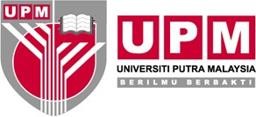  MEDICAL REPORT APPLICATION FLOWCHARTMEDICAL RECORD UNITHOSPITAL PENGAJAR UNIVERSITI PUTRA MALAYSIATERMINOLOGY AND GLOSSARY:ARU – Admission and Revenue Unit